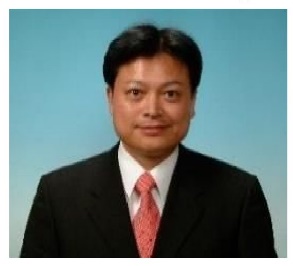 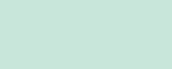 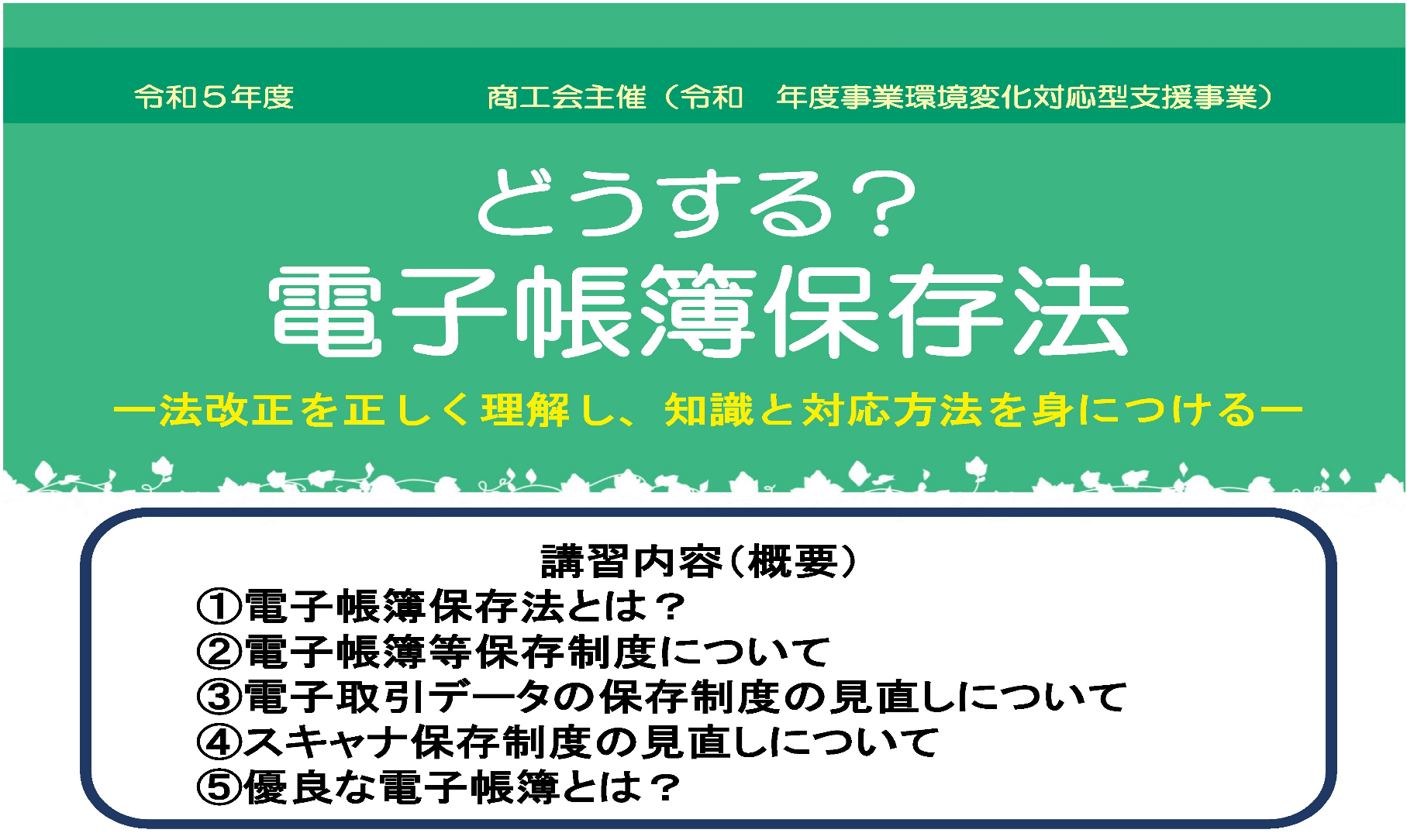 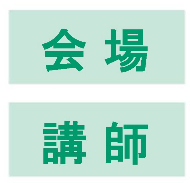 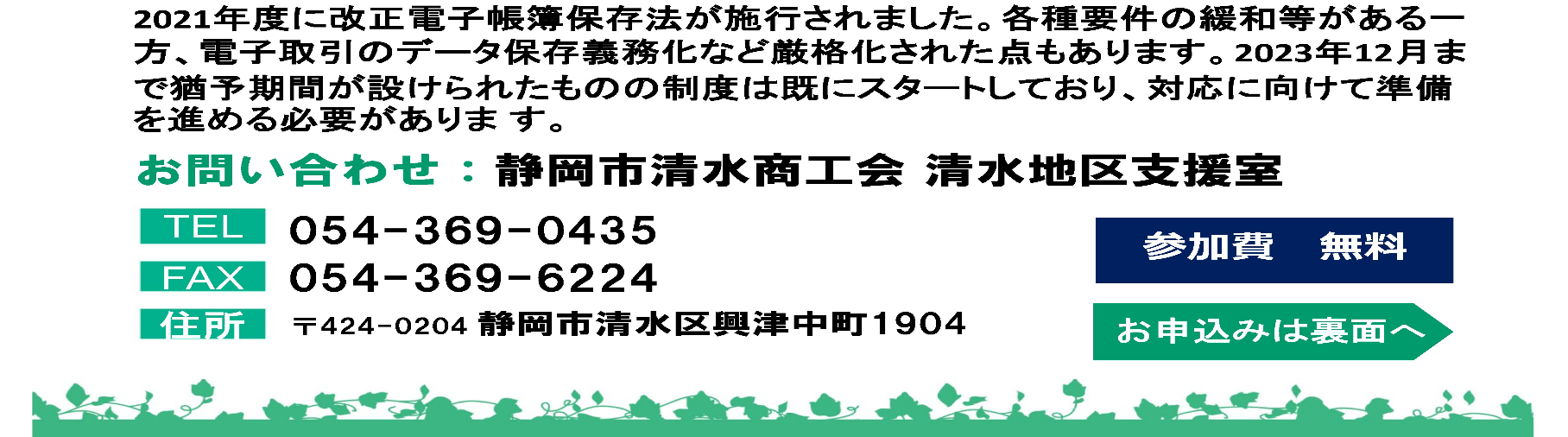 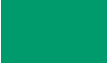 ご記入いただいた情報は当該講習会に関する連絡・記録のために使用します。 事業所名電話番号参加者名参加者名